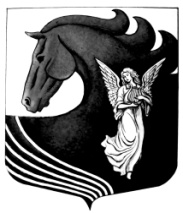 АДМИНИСТРАЦИЯ МУНИЦИПАЛЬНОГО ОБРАЗОВАНИЯ
«СИВЕРСКОЕ ГОРОДСКОЕ ПОСЕЛЕНИЕ
ГАТЧИНСКОГО МУНИЦИПАЛЬНОГО РАЙОНА
ЛЕНИНГРАДСКОЙ ОБЛАСТИ»ПОСТАНОВЛЕНИЕ                                                                                                       от « 23 » декабря  .                                                                       № 770Об организации праздничных мероприятий, обеспечении правопорядка и антитеррористической безопасности, пожарной безопасности на территории МО «Сиверское городское поселение Гатчинского муниципального района Ленинградской области» в период Новогодних и Рождественских праздников 2016-2017 годовВ целях усиления работы по обеспечению правопорядка и безопасности, противодействия терроризму и экстремизму, предупреждению и ликвидации возможных чрезвычайных ситуаций природного и техногенного характера на территории Сиверского городского поселения в период Новогодних и Рождественских праздников 2016-2017 годов, руководствуясь п. 7.1, п. 9, п. 12, п. 23 ч. 1 ст. 14 Федерального закона от 06.10.2003 г. № 131-ФЗ «Об общих принципах организации  местного самоуправления в Российской Федерации», ст.2 Федерального закона  № 68-ФЗ  от 21.12.1994 года «О защите населения и территорий от чрезвычайных ситуаций природного и техногенного  характера», в соответствии с Федеральным законом  от 06.03.2006 г. № 35-ФЗ «О противодействии терроризму»,  администрация МО «Сиверское городское поселение Гатчинского муниципального района Ленинградской области»ПОСТАНОВЛЯЕТ:1. Утвердить график проведения Новогодних и Рождественских праздничных мероприятий на территории Сиверского городского поселения (Приложение 1).2. Утвердить график круглосуточного дежурства ответственных лиц администрации Сиверского городского поселения с 9.00 часов 31 декабря 2016 года до 9.00 часов 9 января 2017 года. График дежурства представить в отдел по внутренней политике администрации Гатчинского муниципального района (Приложение 2).3.  Запретить использование пиротехнической  продукции в  закрытых помещениях и в местах  проведения массовых  мероприятий  на территории Сиверского городского поселения.4. Руководителям муниципальных учреждений Сиверского городского поселения обеспечить соблюдение нормативных правовых актов в области антитеррористической и пожарной безопасности, обеспечения  правопорядка и противодействия  экстремистской деятельности. 5. Просить руководителей предприятий жилищно-коммунального хозяйства и энергетического комплекса:    5.1.  обеспечить круглосуточное дежурство ответственных должностных лиц, организовать контроль за готовностью сил и средств, предназначенных для ликвидации аварийных ситуаций;    5.2. направить в администрацию Сиверского городского поселения список ответственных должностных лиц с указанием Ф.И.О. и контактного телефона.6. Рекомендовать руководителям всех предприятий, организаций и учреждений, находящихся на территории Сиверского городского поселения усилить меры по ужесточению пропускного режима и режима выполнения охранных и противопожарных мероприятий. Провести разъяснительную работу с персоналом о повышении ответственности и бдительности в период выходных и праздничных дней.7. Направить настоящее постановление в 106 ОП УМВД России по Гатчинскому     району Ленинградской области для сведения и использования  в работе.8. Сектору по общим вопросам администрации обеспечить официальное опубликование настоящего постановления и размещение его в информационно-телекоммуникационной сети «Интернет» на официальном сайте Администрации Сиверского городского поселения. 9. Контроль за исполнением постановления оставляю за собой.      Глава администрации	      Сиверского городского поселения                                                  В.Н.Кузьминисп. Дозморова М.Е.    Приложение № 1                                               к постановлению от  « 23 » декабря  . № 770График проведения Новогодних  и Рождественских праздничных мероприятий на территории Сиверского городского поселенияПриложение № 2                                               к постановлению от  « 23 » декабря  . № 770№п/пНазвание мероприятия(ожидаемое число участников, возрастная группа)Дата проведениявремяМесто проведения(учреждение адрес)Ответственный(должность, телефон)1.Уличное представление на площади возле СККЦ «Юбилейный» с Дедом Морозом и Снегурочкой(300 чел.  7 – 55 лет и старше) 01.01.201701.00 – 03.00СККЦ «Юбилейный», ул. Вокзальная д.12Титова Е.В.Директор СККЦ «Юбилейный» 44-0782.Новогодняя дискотека в кафе  «Тритон» (150 чел.  18 – 45 лет)    01.01.201701.30 – 06.00СККЦ «Юбилейный», ул. Вокзальная д.12Титова Е.В.Директор СККЦ «Юбилейный» 44-0783. «С Новым Годом поздравляем!» - Новогоднее поздравление  жителей д.Белогорка у Новогодней ёлки (100 чел., 7 – 55 лет)01.01.201701.30 Площадь д.Белогорка, ул.Институтская д.13Макарова Л.Я.Зав.  Белогорского СДК, 91-595                                                                                                                                            4.Ночная вечеринка в кафе «Тритон»  для лиц старше 18 лет.(от 60 чел., 18 – 45 лет)01.01.201724.00 – 06.00СККЦ «Юбилейный», ул. Вокзальная д.12Титова Е.В.Директор СККЦ «Юбилейный» 44-0785. Новогоднее представление  для детей младшего школьного возраста. На сцене – «Зимняя сказка» Спектакль  с участием творческих коллективов СККЦ «Юбилейный»В фойе – игровая программа у новогодней Елки с вручением призов.(150 чел. 3 – 45 лет)03.01.201715.00СККЦ «Юбилейный», ул. Вокзальная д.12Титова Е.В.Директор СККЦ «Юбилейный» 44-0786.Выездные представления с участием Деда Мороза и Снегурочки в  д.Большево(30 чел. 4 – 45 лет)03.01.201712.00Центральная площадь д.БольшевоТитова Е.В.Директор СККЦ «Юбилейный» 44-0787.Новогоднее представление  для детей дошкольного возраста. На сцене – «Зимняя сказка\» Спектакль  с участием творческих коллективов СККЦ «Юбилейный»В фойе – дискотека у новогодней Елки с вручением призов.(200 чел. 3 – 45 лет)04.01.201712.00СККЦ «Юбилейный», ул. Вокзальная д.12Титова Е.В.Директор СККЦ «Юбилейный» 44-0788.Выездные представления с участием Деда Мороза и Снегурочки в  д.Куровицы(50 чел. 4 – 45 лет)04.01.201715.00Центральная площадь д.КуровицыТитова Е.В.Директор СККЦ «Юбилейный» 44-0789.Первенство Гатчинского муниципального района по настольному теннису среди ветеранов50 чел.05.01.201710.00Физкультурно-оздоровительный комплексп.Сиверский, ул.Заводская 2Комов А.С.Директор МАУ «СШОР «НИКА»10.«Зимняя сказка» - Театрализованное представление для детей(80 чел., 5 – 14 лет)05.01.201711.00Белогорский СДКд.Белогорка ул.Спортивная д.2Макарова Л.Я.Зав. Белогорского СДК, 91-59511.«Рождественская ночь»  - Танцевальный вечер (от 60 чел., 18 – 45 лет)06.01.201724.00 – 05.00СККЦ «Юбилейный», ул. Вокзальная д.12Титова Е.В.Директор СККЦ «Юбилейный» 44-07812.Ночная вечеринка в кафе «Тритон»  для лиц старше 18 лет.(от 60 чел., 18 – 45 лет)07.01.201724.00-05.00СККЦ «Юбилейный», ул. Вокзальная д.12Титова Е.В.Директор СККЦ «Юбилейный» 44-07813.«Светлое  Рождество» - праздничный концерт с участием творческих кол-вов Гатчинского района(300 чел., 5 – 55 лет и старше)08.01.201715.00СККЦ «Юбилейный», ул. Вокзальная д.12Титова Е.В.Директор СККЦ «Юбилейный» 44-078Дни дежурствФамилия, имя, отчество, должность31 декабря 2016 годаКлючникова Любовь Борисовна – начальник отдела учета и отчетности1 января 2017 года Кузьмин Владимир Николаевич – глава администрации2 января 2017 годаРоговой Михаил Степанович – заместитель главы администрации3 января 2017 годаАфанасьева Ольга Евгеньевна – начальник сектора по социальным вопросам4 января 2017 годаКудрявцева Вера Васильевна – начальник сектора по жилищным вопросам5 января 2017 годаКовасорова Галина Николаевна – председатель комитета экономики и финансов6 января 2017 годаГришечкина – Макова Наталья Юрьевна – начальник отдела по архитектуре, градостроительству и землеустройству7 января 2017 годаДреслер Владимир Сергеевич – начальник сектора - юрист8 января 2017 годаДозморова Марина Евгеньевна – заместитель главы